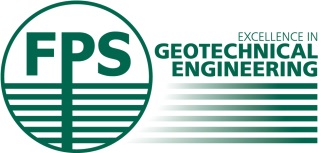 SAFETY & TRAINING FORUM REPORT FOR PRESENTATION AT THE QUARTERLY MEETING ON 20TH July 2017Date of Reported Meeting: 1st June 2017Date of Next Meeting: To be confirmed.Concrete Blowing Out ProceduresIt was noted the FPS Best Practice Guidance for Pumping Concrete to Form Piles document has been circulated to Plant Group members for comment.Unexploded OrdinanceBob Speakman has made slight changes made to the Pre-commencement Piling Standard document to be circulated shortly. It is understood a similar review of the F&A on this topic is underway by the Commercial committee.NVQ in Geotechnical InstallationCITB shall convene a National Working Group to develop the NVQ which FPS members and non-members can join.  The objective is to create a qualification that fills the gap between piling operatives and land drillers. Lifting Operations on Piling SitesBob Speakman and Clare-Louise Lipinski will be reviewing the FPS guidance as in light of the revision to BS7121:2016.Toolbox TalksIt was reported that BBGE are attempting to overcome production issues with the de-branding of their TBT videos and gaining client permission for them. Videos will be provided once these issues have been overcome. A list of other TBT topic was circulated for members to prepare similar video content. SSTP Scheme RegistrationCarl Hassell will be contacting Paul Gaze at CITB to discuss changing the way this works so that there is single training plan rather than having parallel ones. Apprenticeship Scheme (Including Trailblazer)Covered elsewhere on Quarterly agendaAs previously advised the government has approved the Trailblazer Apprenticeship Scheme. However, it remains to identify a training provider organisation that can subcontract FPS Members as is currently done on the SAP scheme. Individual employers can register as a training provider for their own staff if they wish to deliver the training in-house. It was also noted the FPS is looking at collaborating with the CITB on the External Quality Assurance process. This will require FPS members to release their assessors to carryout assessments of apprentices to ensure they are competent to work in the industry. Ciaran Jennings has advised he will contact CITB regarding funding due to the shortage of qualified assessors in the industry.Cage supplier safety issuesThe group are gathering evidence of poor practice in the supply of reinforcement cages so that these can be put to suppliers at a meeting to improve standards. It was reported that some Members are carrying out inspections of F Brazil Reinforcements in order to encourage better practices. Accident Stats dataMore analysis is being carried out on the Accident Stats with a view to establishing trends. The group are interested to see if there’s a correlation between age and frequency of accidents and also whether there is a pattern in shift times, the theory being that long commutes to site may result in fatigue related accidents on Tuesday afternoons. 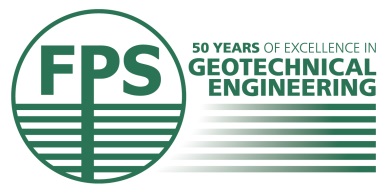 					FEDERATION OF PILING SPECIALISTSACCIDENT INCIDENT RATES FOR THE QUARTER ENDED 31.03.2017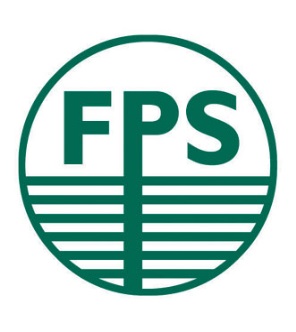 Accidents(per thousand at risk)Qtr Ended 31.03.17Qtr Ended 31.12.16Qtr Ended 30.09.16Qtr Ended 30.06.16Qtr Ended31.03.16Quarterly Incidence Rate3.885.084.444.093.87Annual Incidence Rate 16.6818.1015.8915.6814.19Quarterly Incidence Rate – Specified Injuries1.211.521.660.240.86Annual Incidence Rate – Specified Injuries4.554.162.802.182.30Quarterly IR – all RIDDOR reportable2.432.033.611.921.72AIR – all RIDDOR reportable5.095.085.554.333.87Agency / Subcontract / Self EmployedNon-employees (No. of accidents)00000Dangerous Occurrences (non-injury)00000Number of Members Making Returns1918181817Number of Members with No Accidents119729Service StrikesElectricity12252Gas22001Water30346Other12112Total7661011No. with Permit to Work in place7651011